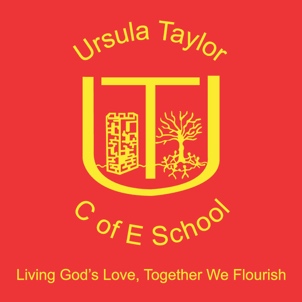 Remote Learning Protocols PARENT INFORMATION‘Where a class, group or small number of pupils needs to self-isolate, or there is a local lockdown requiring pupils to remain at home, we expect schools to have the capacity to offer immediate remote education.’ DfE Guidance. Our Key Principles:Work for Home Learning needs to be provided ‘immediately’ that they are away from school for COVID reasons. (E.g ‘X’ in the register)Work set will mirror what happens in class as closely as possible. Lessons will be sequenced to allow skill build up, review and progressionWork provided will be as simple as possible to prepare and organise to prevent Teacher’s workload being unsustainable.Where possible, use Oak National Academy, BBC Bitesize, Primary Stars, TT Rockstars, White Rose, Jane Considine, Hamilton Trust and Spelling/Maths Shed or other online videos, to ensure easy access and appropriate content.Worksheets can be printed out if this cannot be done at home and then we will post them / deliver them home. If this is needed, please contact the school office. Children / Parents will need to upload photos of the work they have done to Dojo Portfolio. This will receive a brief review and comment from the Teacher. DfE Guidance details feedback and support is to be provided. Comments will be brief, encouraging and support learning where possible. NB: If Teachers are working from home during isolation, there will be more feedback offered than if they are teaching at school. Teachers will be looking at work, commenting and uploading at any time which is manageable. Parents are free to upload, message and make contact at any time, but staff will only be available and working during their working hours. If you have an emergency always phone the school office 01234 359128 or email: office@ursulataylor.bedssch.co.uk Twice weekly contact will need to be made with children (Unless the whole bubble is closed and it will be daily by Dojo/Zoom) This will be done through either Dojo/Zoom or by telephone depending on which works best and is suitable. We have a Zoom policy in place to manage this as safely as possible. This is available on our website.SEN / EHCP / Safeguarding Children will receive additional contact from SENCo, DSLs or delegated staff members. There are a number of scenarios where Blended and Remote Learning may be needed:Scenario A: A few children / one child in the class is isolating due to symptoms or family members with syptoms. This may be a short period of home learning until a negative test is through. Scenario B: A positive test is received by a child / staff member and Public Health England guidance is to close a bubble. Scenario C: Whole School ClosureThe table details what is expected for those children not in school.This Remote Learning offer will be reviewed regularly in order to ensure it is up to date and responsive to the needs of the children.Updated 16.10.20Scenario A: Individual Children isolatingScenario B: Bubbles close and IsolateScenario C: Full School ClosureCurriculum ProvisionProvide a Timetable for the week. (Uploaded to Class Page on Dojo on a weekly basis, also on the school website)Including:Signposting children to specific online lessons and detail in which order they are to be completed.Daily expectation:1 X Maths1 X Literacy / EnglishReading / Spelling Practice1 x pm session linked to timetabled teaching each dayAcross the week we will have covered English, Maths Science, RE and Values, Topic (through Hist/Geog/Art or DT) and anything else which is possible or realistic.NB: If staff are isolating and ‘well’ they will be working from home for the duration of the isolation period. If staff are unwell, other arrangements will be made until the staff member is well enough to take over.Curriculum ProvisionProvide a timetable for the week detailing what children should be doing and when.Daily Expectation:1 x Maths1 x Literacy / EnglishReading / Spelling Practice1 x pm session linked to timetabled teaching each day.At least one of the lessons provided needs to involve direct contact either on Dojo through a video or through zoom. The rest can be from online sources.Across the week you should have covered English, Maths Science, RE and Values, Topic (through Hist/Geog/Art or DT) and anything else which is possible or realistic.The expectation at this level is the same as if a whole bubble has closed.In addition to this Senior Staff will:Post information updates on Dojo at least two times weekly, maybe more often when required.Collective Worship will be uploaded where possible to Dojo for children to take part in at home. ContactPlan in 1 x phone call /Dojo a week and 1 x Zoom catch up in the week. ContactDaily contact with children, either through Dojo, Zoom or over the telephone where appropriate.Daily contact is expected at this level of remote learningThis will also include Golden Assembly for the isolating class.ContactAs described in Scenario BAssessment and Feedback: Every 2 or 3 days review the work submitted and offer some feedback. This will be light touch, focus on successes and key areas for development. These may include next steps which are basic skills led. E.g. handwriting, phonics, SpaG, presentation etc. Assessment and Feedback:Staff will regularly check Dojo for work which has been uploaded. Staff will review work in same way as Scenario A.Assessment and Feedback:Staff will regularly check Dojo for work which has been uploaded. Staff will review work in same way as Scenario A.